Рекомендации для родителей  воспитанников  старшего дошкольного возраста  от 6 лет  до прекращения образовательных отношений   по реализации образовательной программы  в период с 30.03.2020 по 03.04.2020  ФЭМПТема: Пространственные и временные понятия.	Цель: Уточнять, закреплять и обобщать понятия « слева», «справа», « посередине», в действиях с конкретными предметами и на плоскости.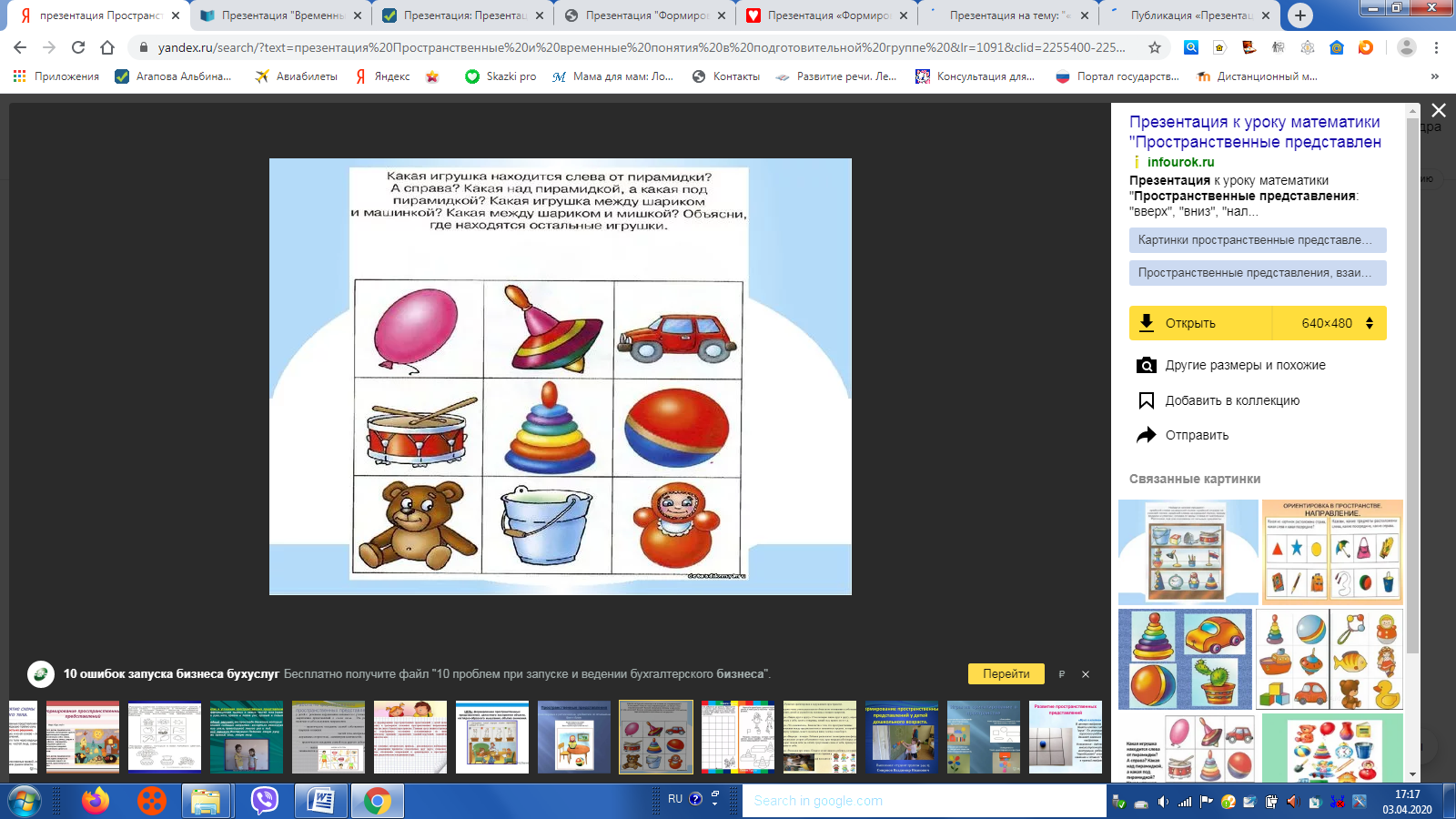 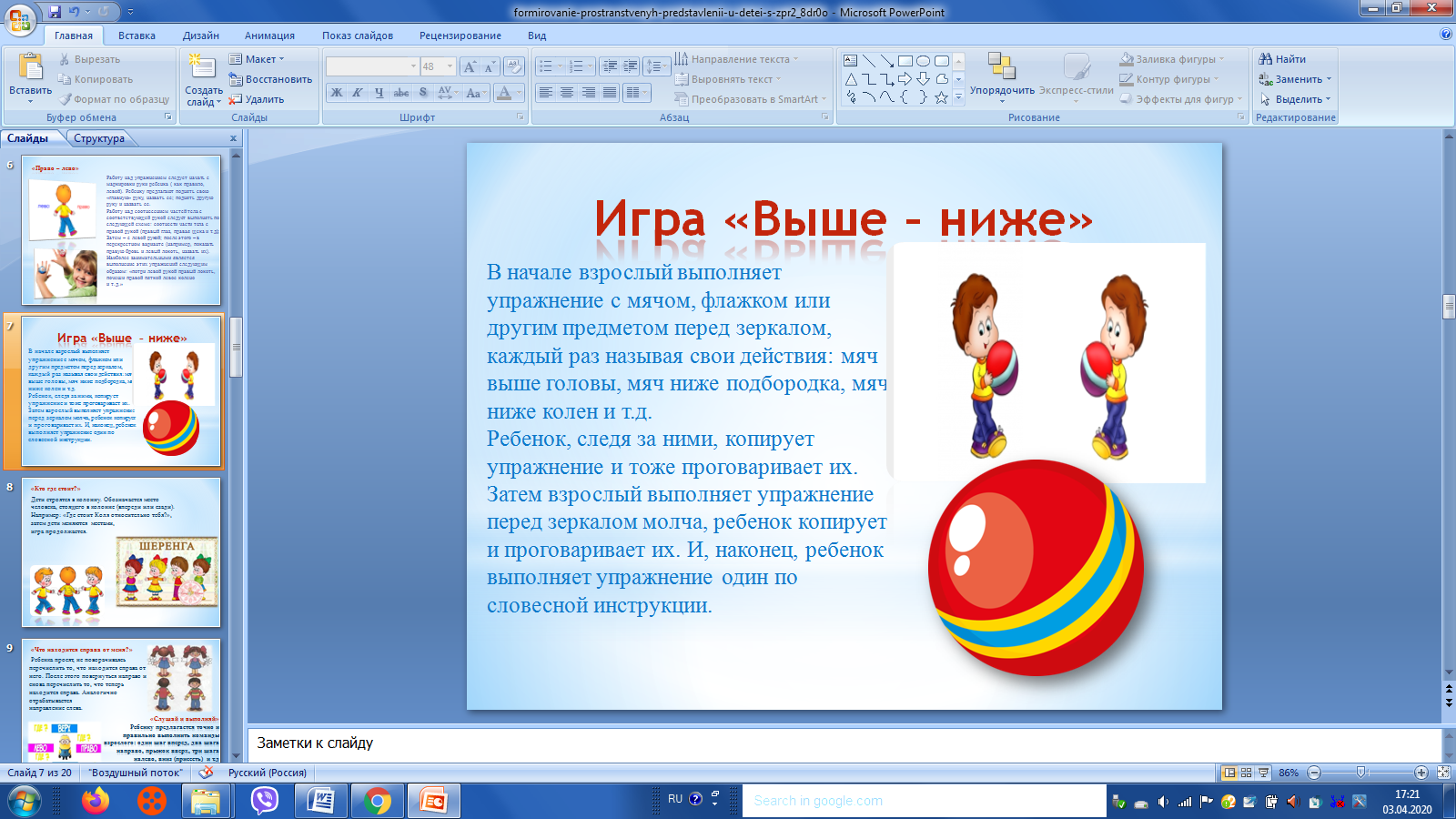 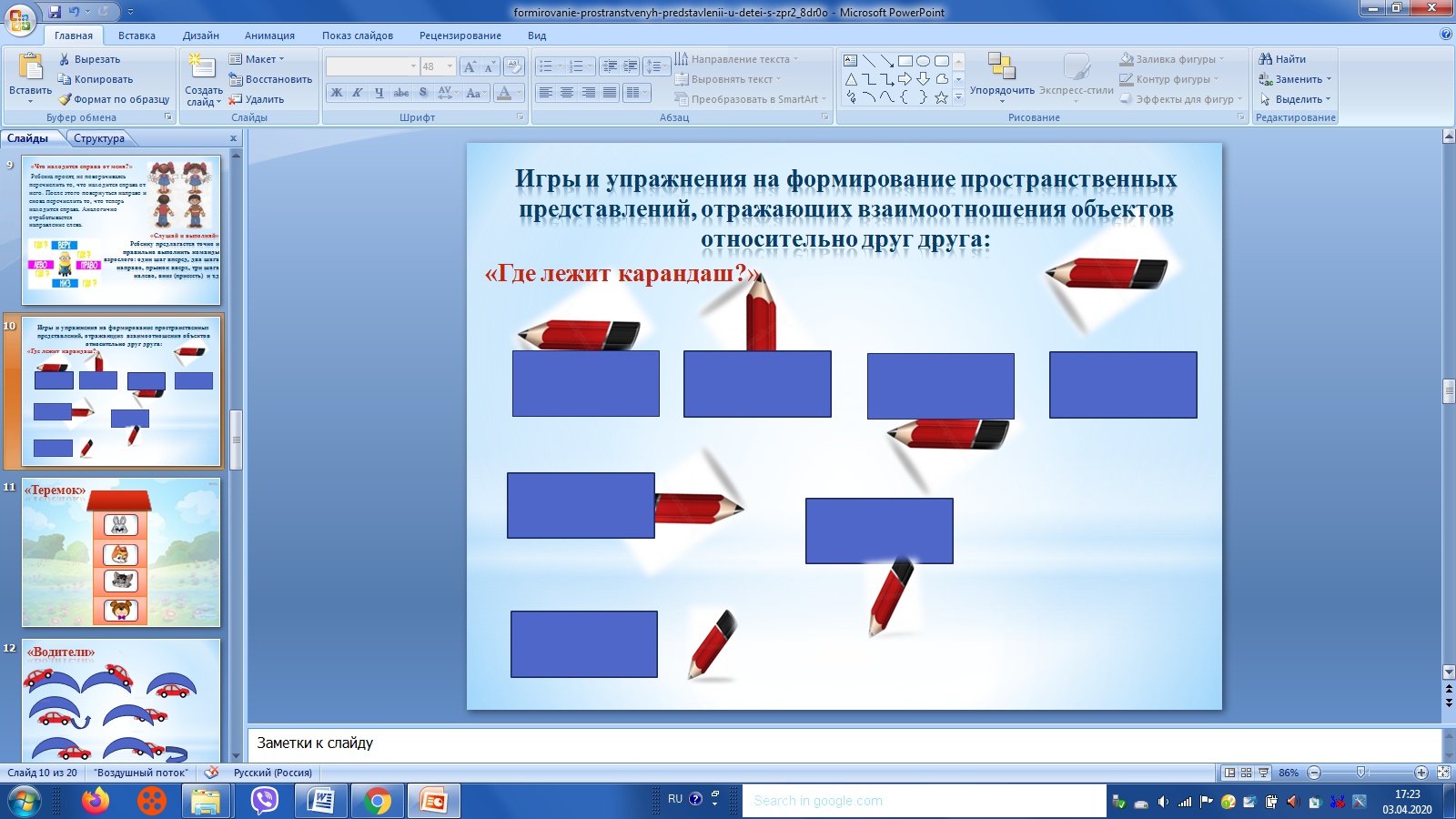 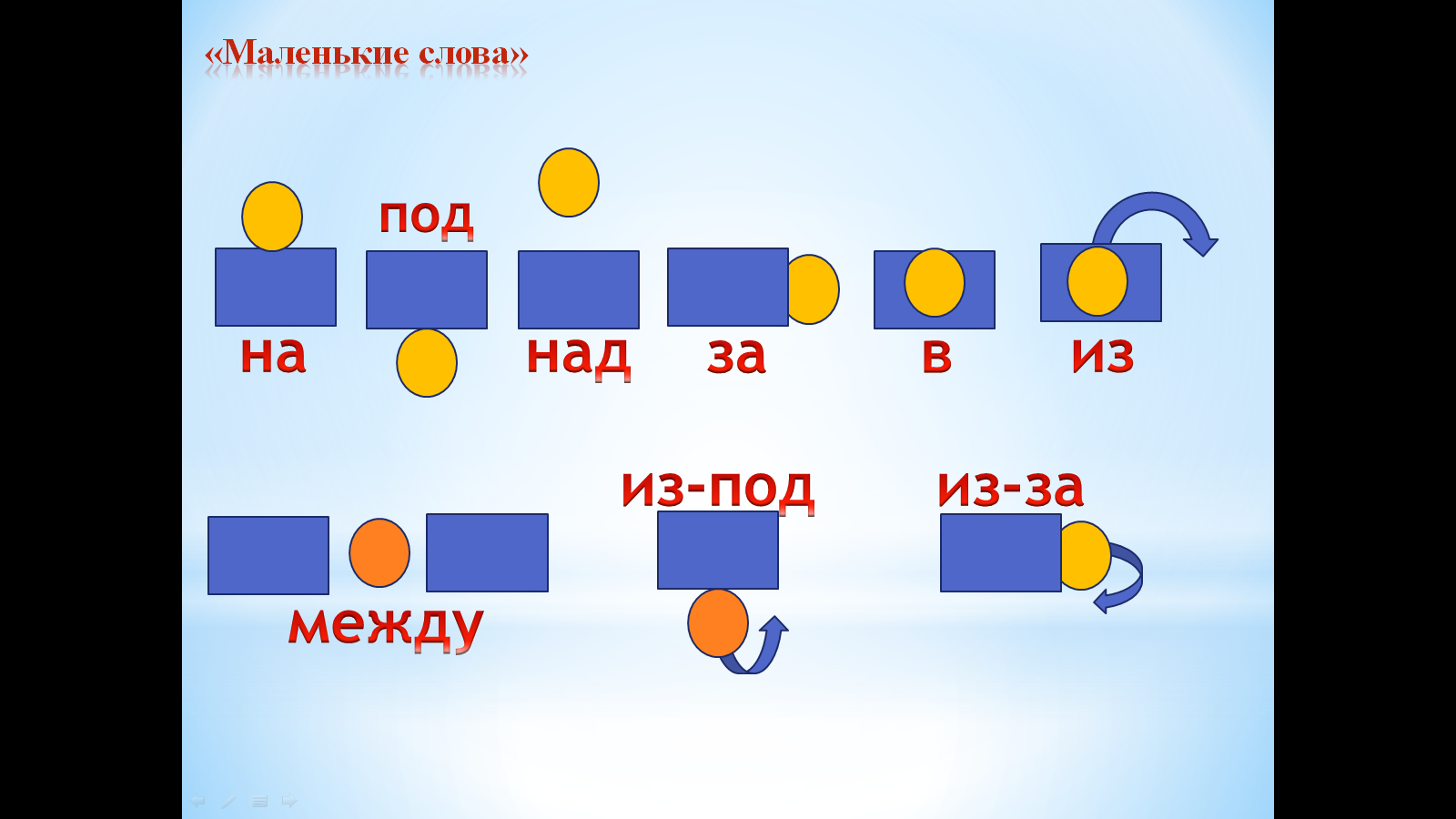 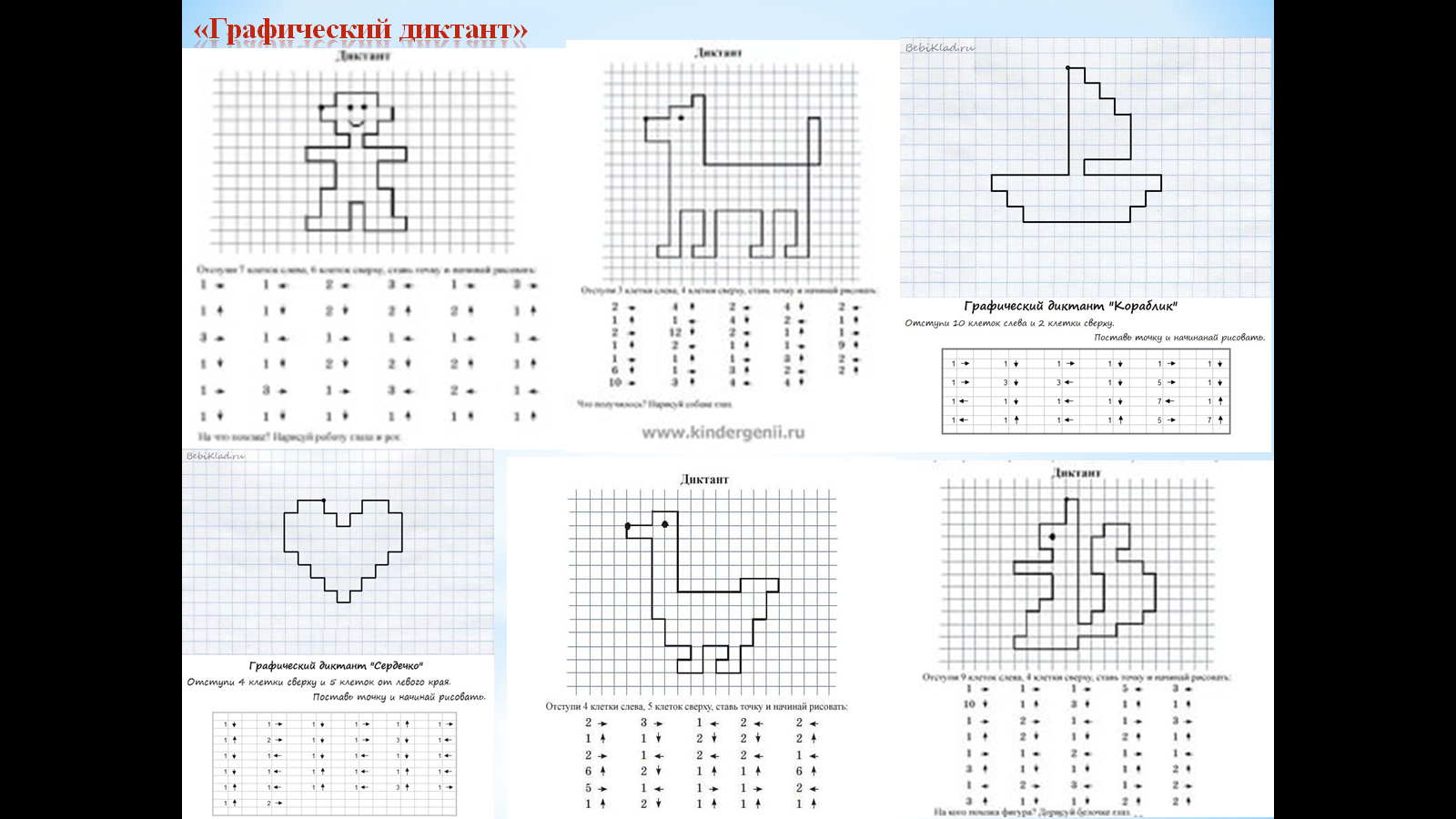 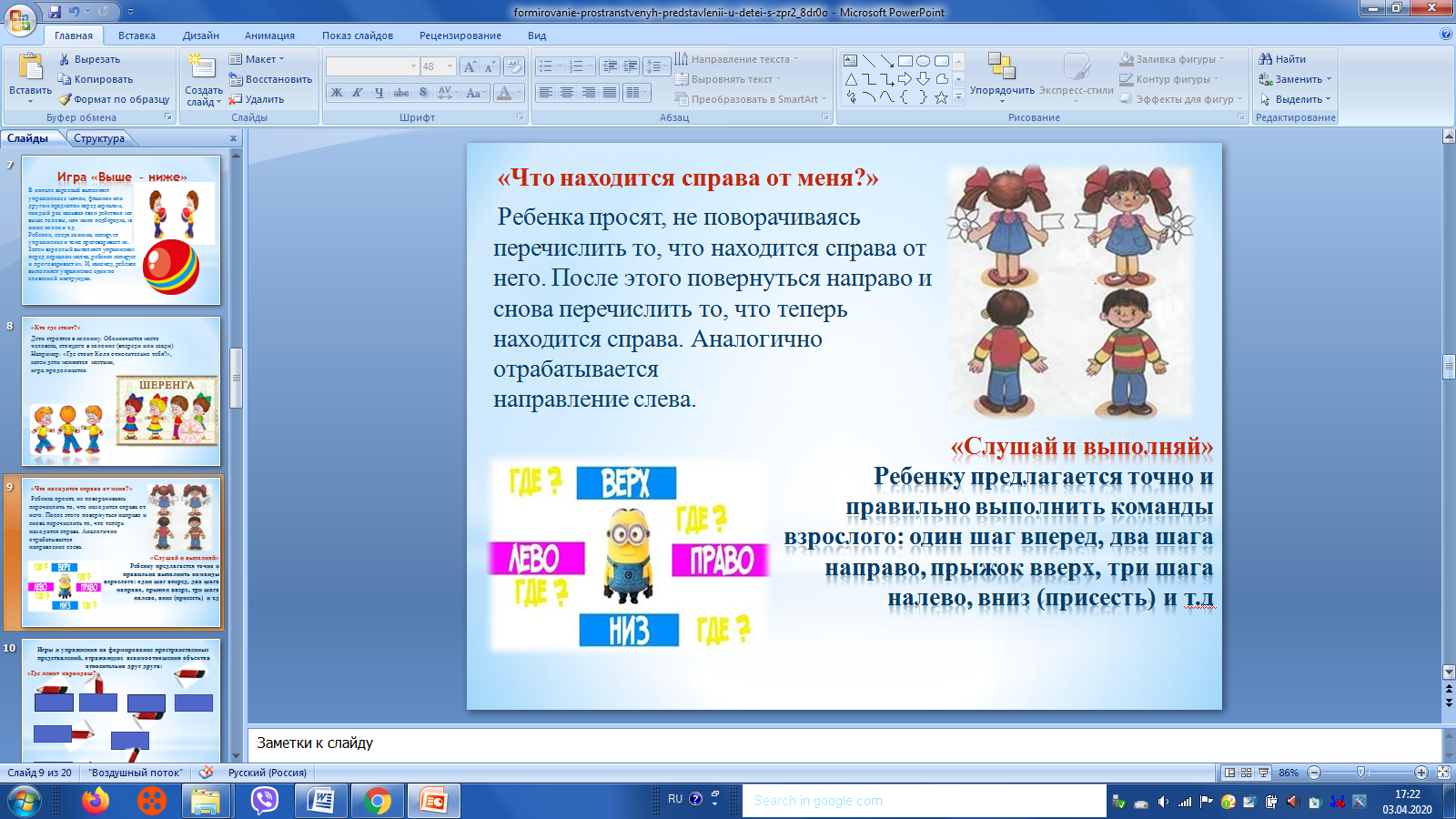 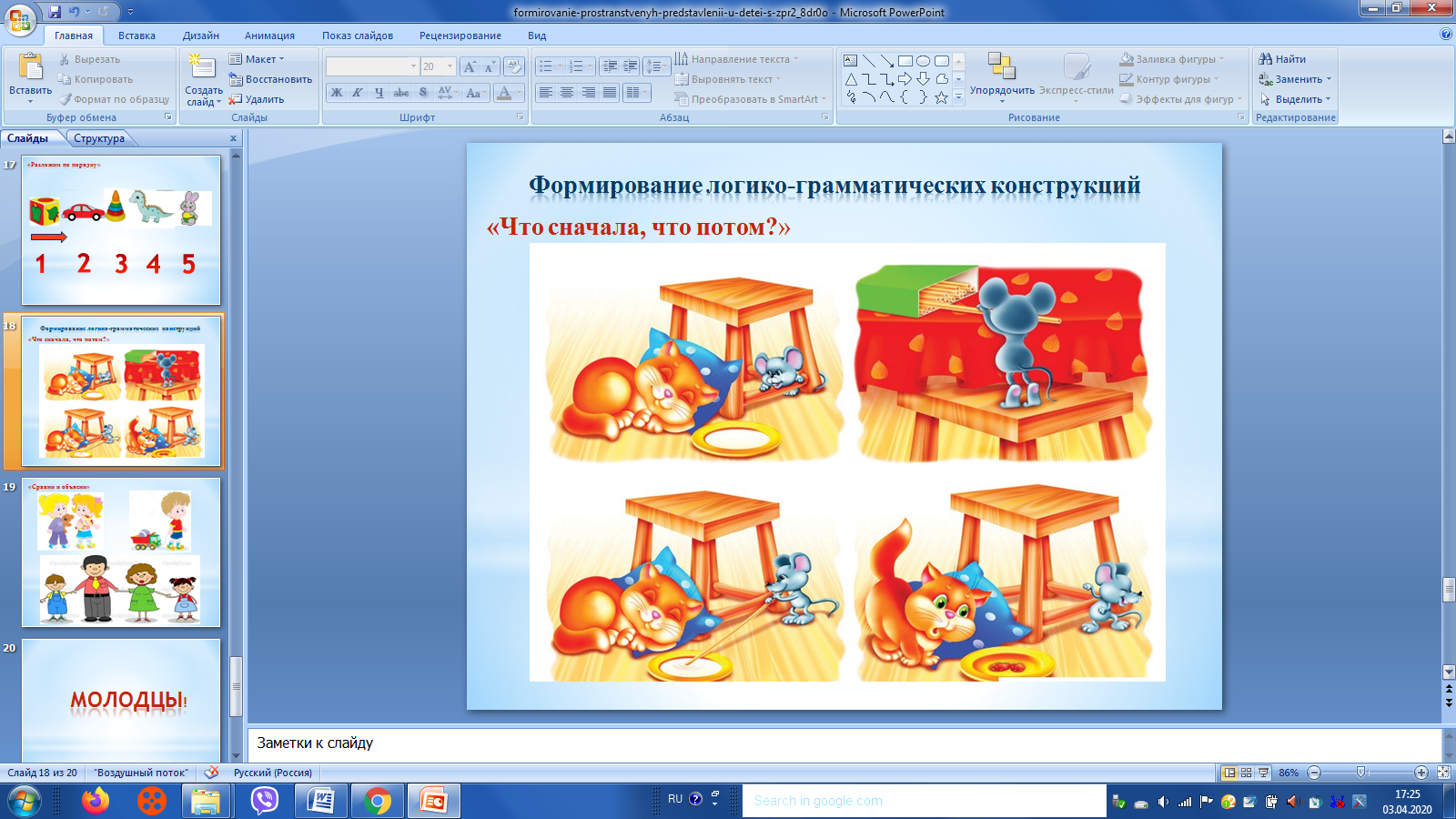 